UMW / AZ / PN – 8 / 19	                 		                          Wrocław, 01. 02. 2018 r.NAZWA ZAMÓWIENIAProwadzenie zajęć nauki języków obcych dla pracowników Uniwersytetu Medycznego we Wrocławiu. Przedmiot zamówienia podzielono na 3 (trzy) części osobno oceniane:Część A - Prowadzenie zajęć nauki języka angielskiego dla pracowników Uniwersytetu Medycznego we Wrocławiu niebędących nauczycielami akademickimi.Część B - Prowadzenie zajęć języka hiszpańskiego dla pracowników Działu Współpracy Międzynarodowej Uniwersytetu Medycznego we Wrocławiu.Część C - Prowadzenie indywidualnych zajęć języka angielskiego dla nauczyciela akademickiego Uniwersytetu Medycznego we Wrocławiu.Odpowiedź na pytanie Wykonawcy Zamawiający niniejszym odpowiada na pytanie dotyczące Siwz, zadane przez Wykonawcę: Prosimy o udzielenie odpowiedzi na pytanie: co oznacza zapis w Szczegółowym opisie przedmiotu zamówienia: kurs zakończony możliwością uzyskania certyfikatu ? Jaki certyfikat ma na myśli Zamawiający ? Odpowiedź:Certyfikat, o którym mowa w Szczegółowym opisie przedmiotu zamówienia (zał. 2 A – 2 C do Siwz) oraz zaświadczenie, o którym mowa w § 2 ust. 8 Wzoru umowy, w zamierzeniu Zamawiającego miały być synonimami. Zamawiający koryguje treść zał. 2 A – 2 C do Siwz, zaznaczając zmiany w tekście kolorem niebieskim. Zamieszczamy zmodyfikowaną Siwz na stronie internetowej. Należy z niej korzystać w obecnie zamieszczanej wersji.Z upoważnienia Rektora UMWZastępca Kanclerza ds. Zarządzania Infrastrukturą Mgr Jacek Czajka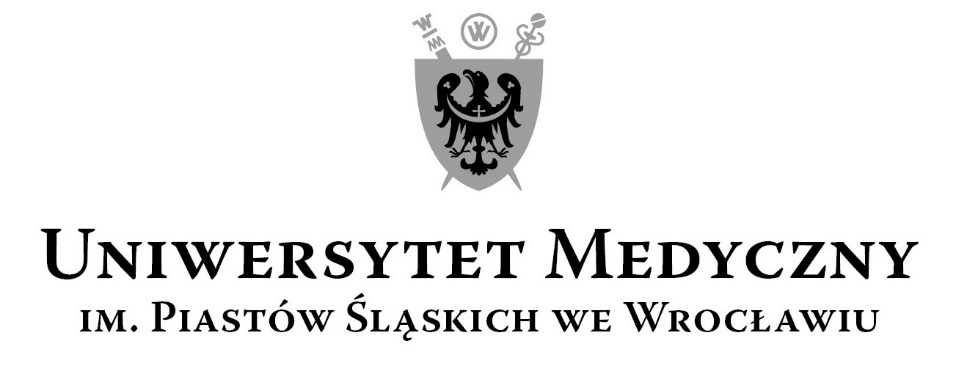 50-367 Wrocław, Wybrzeże L. Pasteura 1Zespół ds. Zamówień Publicznych UMWul. Marcinkowskiego 2-6, 50-368 Wrocławfaks 71 / 784-00-45e-mail: tomasz.kiliszek@umed.wroc.pl 50-367 Wrocław, Wybrzeże L. Pasteura 1Zespół ds. Zamówień Publicznych UMWul. Marcinkowskiego 2-6, 50-368 Wrocławfaks 71 / 784-00-45e-mail: tomasz.kiliszek@umed.wroc.pl 